Recruitment Pack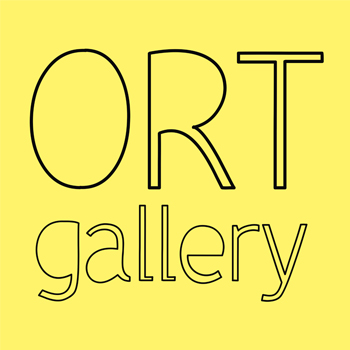 Post of Diversity Officer (Maternity Cover)Ort GalleryContentsJob DescriptionPerson SpecificationHow to applyApplication Guidance NotesJob DescriptionReporting to: DirectorLocation: Ort Gallery, 500 - 504 Moseley Road, Birmingham, B12 9AHSalary: £8240 per annum Part-Time position (16 hours per week, 3 month contract with possible extension)About the Post:The role of the Diversity Officer is to aid the Programme of the gallery by ensuring the organisation works with a diverse range of artists, audiences and partner organisations. This post is funded through the Arts Council’s Elevate fund making a case for diversity in the arts. It is therefore important that the post holder understands and promotes the equal opportunities, diversity and safeguarding policies of Ort Gallery.The Diversity Officer will work closely with the Director to take the lead in overseeing the Events Programme to aid engagement creativelyensure the Events Programme is managed well and fits around the Exhibition Programmetake the lead in creating a new access guide and strategy for the organisationoversee the management of the Community Ambassador Schemeensure Ort Gallery works with a diverse range of artists, audiences and organisationsmaintains existing and creates new partnerships with diverse artists and organisationstap into new audience groups in the communityengage individuals from these community groups in the creative work Ort Gallery programmesfacilitate dialogue between people from different social backgrounds through every day 
interaction, social media and eventsinvigilate the gallery during open hours and welcome visitorssupport the running the organisation efficiently and be responsive to issues that arisebe a point of contact for visitors, make notes of complaints and positive feedback, support 
visitors to view the work exhibited and aid engagementcontribute to and updating of equal opportunities and diversity policies and ensure Ort Gallery delivers on thesemonitor visitor data, capture data, keep records and write evaluation documentsResponsible for:The Diversity Officer is responsible for the Events Programme and Community Ambassador Scheme. The post holder will manage the schemes and all individuals associated with the schemes and review their effectiveness.The Events Programme consists of BAME-led events, working with our target audiences to plan, deliver and evaluate our events. The events programmed will draw on subjects found in the exhibition programme helping people to connect to the work, be more likely to return to exhibitions at Ort Gallery and other exhibition spaces and feel engaged in their community. The programme will take the shape of talks, discussions, poetry performances, participatory workshops, open submission exhibitions, outreach work, live music, theatre, performance art and more.We work with Community Ambassadors and Organisations who help us design inroads into hard to reach communities. Having established a strong relationship with these communities the diversity officer is responsible for developing these audience groups to become more active empowered citizens, creating their own projects and events.Our Community Ambassador Scheme helps us reach new audiences from the diverse ethnic backgrounds and faith groups who live in the Balsall Heath and Sparkbrook area and extend the number of audience members from these community groups. The diversity officer will work with community ambassadors, active community members who act as a link between the organisation and the community group, who help us overcome barriers of participation and being sensitive to cultural differences. The diversity officer will work with the ambassadors to plan projects ensuring they are sensitive to the needs of the community groups and to speak to people in the community promoting our activities verbally and through whatsapp messaging and newsletters.This is a part-time post. Some weekend and/or evening work will be required on occasions for which time off in lieu will be given. The majority of the work will take place at Ort Gallery. The post-holder will be required to work 16 hours a week over 3 days in the office at Ort Gallery. These days are flexible but will be on an agreed rota.Person SpecificationEssentialExperience in working in a gallery or similar organisation or experience of working with diverse audience or community groupsExcellent inter-personal skillsThe ability to communicate with a wide range of peopleThe ability to remain calm in difficult situations and when faced with complaintsSensitivity towards cultural differencesThe ability to support, nurture and motivate others A commitment to continuing professional development and improving professional practiceA commitment to equality and diversity A passion for the artsA commitment to promoting arts to everyone in societyAbility to work collaborativelyDesirableSound written and oral communication skillsExperience of writing and implementing policy for small organisationsHow to Apply To apply for this post please send a covering letter detailing your experience relevant to this post, a current CV and a Monitoring Form (see below) electronically to: info@ortgallery.co.uk Deadline All applications must be received no later than 5pm on 3rd December. Late applications will not be considered. Short-listing and InterviewsShortlisted candidates will be informed at the latest by 7th December and will be invited to interviews, which will be held at Ort Gallery on the 14th December. Application Guidance NotesEquality and Diversity Ort Gallery is firmly committed to principles of diversity and equality and this is firmly established in our recruitment process. Personal information and the equal opportunities monitoring section of the application form are removed before consideration by the panel. No job applicant or 
employee receives less favourable treatment than another on grounds of age, disability, gender / gender reassignment, marriage / civil partnership, pregnancy / maternity, race, religion or belief, sex, or sexual orientation (the protected characteristics under the Single Equality Act 2010). As this post is funded by the Arts Council’s Elevate fund we pledge to interview every applicant from a B10, B11 and B12 postcode who fulfills the basic requirements for the post.  Ort Gallery | 500-504 Moseley Road Birmingham B12 9AH | ortgallery.co.uk | 07938428394Monitoring Form(Please complete this monitoring form to help us report to our funders successfully. Failure to fill out this form will not affect your application. We will remove this form before considering your 
application.)What is your gender? Male             Female	             Other: __________What is your age?Under 16     16-24     25-34     35-44     45-64     over 65How would you describe your ethnicity?_________________________Have you got a disability?Yes               No	Prefer not to sayHow would you describe your religion?My religion is _________________________  / I am not religious / Prefer not to say  